.NOTE: NO Tags Or Restarts – Track length approx 4m 18sSTART: 16 Count intro (approx 8 seconds)[1-8]	Kick Ball Step, Hold, Ball Step, Jazz Box ¼ Turn, Cross Step[9-16]	Side, Hold, Ball Step, Side, Touch, ¼ Turn, ½ Turn, ½ Turn Shuffle[17-24]	Rock Fwd, Recover, Ball Step Back, Back R, Back L, Drag R, Step, Walk Forward x 2[25-32]	Point, Cross Step, Back R, Back L, Touch Fwd, Step Back, Touch Back, Touch Fwd[33-40]	Back L, Drag R, Step, Walk Forward x 2, Rock Fwd, Recover, ½ Turn, ¼ Turn[41-48]	Behind, Hold, Ball Cross, Side, L Sailor Step, Rock Back, Recover ¼ Turn[49-56]	Step R, Step L, ¾ Turn, Side L, Behind R, ¼ Turn, Step R, ¼ Turn, (Figure of 8)[57-64]	Cross, Hold, Ball Step, Cross, Touch, Cross, Twist, TwistSTART AGAINContact: www.dancefeveruk.com - daniel@dancefeveruk.com - Mobile number: 07739 352209Saving the World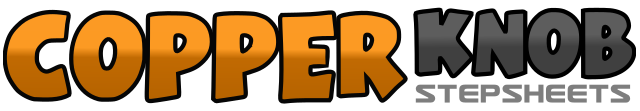 .......Count:64Wall:4Level:Intermediate.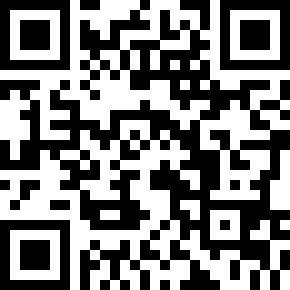 Choreographer:Daniel Whittaker (UK) - January 2018Daniel Whittaker (UK) - January 2018Daniel Whittaker (UK) - January 2018Daniel Whittaker (UK) - January 2018Daniel Whittaker (UK) - January 2018.Music:Feels Like Saving the World - Outlandish : (Album: Sound of a Rebel)Feels Like Saving the World - Outlandish : (Album: Sound of a Rebel)Feels Like Saving the World - Outlandish : (Album: Sound of a Rebel)Feels Like Saving the World - Outlandish : (Album: Sound of a Rebel)Feels Like Saving the World - Outlandish : (Album: Sound of a Rebel)........1&2,3Kick R fwd, step R next to L, step L fwd, hold&4Step R next to L, step fwd on L5-8Step R across L, step L back, ¼ turn right stepping R to right side, step L across R	3.001,2&3,4Step R to right side, hold, step L next to R, step R to right side, touch L next to R5-6Make a ¼ turn left stepping L fwd, make a ½ turn left stepping R back7&8Make a ¼ turn left stepping L to side, step R next to L, make a ¼ turn left stepping L fwd	12:001,2&3,4Rock fwd on R, recover on L, step R next to L, step L back, step R back5,6Step L back, drag R back toward L&7,8Step R next to L, walk fwd L, walk fwd R	12:001-4Point L to left side, cross L over R, step R back, step L back5-8Touch R fwd, step R back, touch L back, touch L fwd	12:001,2&3,4Long step L back, drag R to L, step R next to L, walk fwd L, walk fwd R5,6Rock fwd on L, recover on R7,8Make a ½ turn left stepping L fwd, make a ¼ turn left stepping R to right side	3.001,2&3,4Step L behind R, hold, step R to right side, step L across R, step R to right side5&6Step L behind R, step R to right side, step L to left side7-8Rock R behind L, recover on L making ¼ turn right	6.001,2Step fwd on R, step fwd on L3,4Pivot ¾ turn right, step L to left side	3.005,6Step R behind L, make a ¼ turn left stepping fwd on L	12.007,8Step fwd on R, pivot ¼ turn left	9.001,2&3,4Step R across L, hold, step L next to R, step R to right side, step L across R5,6Touch R to right side, step R across L7,8Step L next to R twisting both heels to left, twist both toes to left (weight on L)	9.00